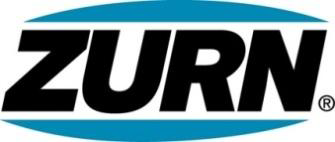 FOR IMMEDIATE RELEASE 				       FOR MORE INFORMATIONDATE: November 14, 2013 				       Christine Verdecchia       Director of Communications                                                                                                        christine.verdecchia@zurn.com                                                                                                          814-875-1283PHOTO:  www.lopressroom.com/zurn/scott-mcdowell Zurn Promotes Scott McDowell to Global VP of Marketing and Business DevelopmentResponsibilities Include Driving Growth through Innovation and AcquisitionERIE, PA – Zurn Industries, LLC announces the promotion of Scott McDowell to Global Vice President of Marketing and Business Development. In this role, Scott will manage strategic accounts, lead the enhancement of innovation and product development, and pursue potential acquisitions in collaboration with Zurn’s parent company, Rexnord (NYSE: RXN).“This move will bring an increased focus to innovate and commercialize new products faster across the company, and develop new market adjacencies for the Zurn portfolio,” stated Craig Wehr, President, Zurn.McDowell previously held the dual titles of General Manager, Commercial Brass and Senior Director of Marketing for Zurn. McDowell has served in various marketing and product management capacities for the Zurn business at Rexnord. McDowell’s professional background also includes sales, marketing, business strategy, product management, and operations experience at Danaher Corporation and Milliken Chemical. “I look forward to Zurn excelling in the delivery of even more value to our customers by developing innovative solutions,” said McDowell. “Our continued focus on innovation and target growth opportunities supports the overall company strategy.” About Zurn IndustriesZurn Industries, LLC is a recognized leader in commercial, municipal, and industrial markets.  Zurn manufactures the largest breadth of engineered water solutions in the industry, including a wide spectrum of sustainable plumbing products. Zurn delivers total building solutions for new construction and retrofit applications that enhance any building’s environment. For more information, visit www.zurn.com. About RexnordHeadquartered in Milwaukee, Wisconsin, Rexnord is comprised of two strategic platforms, Process & Motion Control and Water Management, with approximately 7,300 employees worldwide. The Process & Motion Control platform designs, manufactures, markets and services specified, highly-engineered mechanical components used within complex systems. The Water Management platform designs, procures, manufactures and markets products that provide and enhance water quality, safety, flow control and conservation. Additional information about Rexnord can be found at www.rexnord.com.Cautionary Statement on Forward-Looking StatementsInformation in this release may involve outlooks, expectations, beliefs, plans, intentions, strategies or other statements regarding the future, which are forward-looking statements. These forward-looking statements involve risks and uncertainties. All forward-looking statements included in this release are based upon information available to Rexnord as of the date of the release, and Rexnord assumes no obligation to update any such forward-looking statements. The statements in this release are not guarantees of future performance, and actual results could differ materially from current expectations. Numerous factors, such as Rexnord's ability to integrate the Micro-Precision business and operations into Rexnord and the potential disruptions inherent in any acquisition, could cause or contribute to such differences. Please refer to "Risk Factors" and "Cautionary Notice Regarding Forward-Looking Statements" in Rexnord's Form 10-K for the fiscal year ended March 31, 2013 as well as Rexnord's annual, quarterly and current reports filed on Forms 10-K, 10-Q and 8-K from time to time with the Securities and Exchange Commission for a further discussion of the factors and risks associated with the business.